Трудно поспорить с тем, что спорт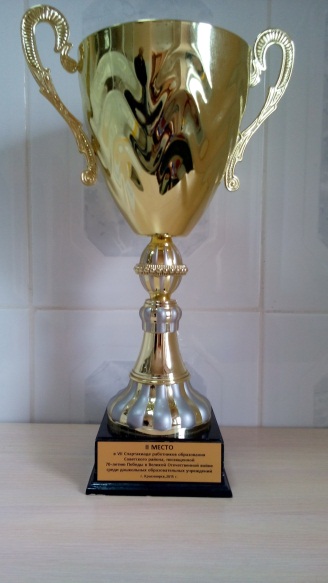 - это лучший способ сплотить между собой людей и объединить их общей целью. Эмоции, переживания, азарт и желание победить - все это как никогда объединяет, казалось бы, таких разных людей.Поэтому на протяжении многих лет территориальный отдел профсоюза Советского района совместно с администрацией района  организует Спартакиаду среди работников образования, которая  является одним из самых эффективных способов создания дружного и сплоченного коллектива педагогов. Это возможность пообщаться в неформальной обстановке, несомненная польза для здоровья, избавление  от стресса.  Спортивные соревнования помогают «раскрыться» и повысить самооценку,  а также это прекрасная возможность поработать в команде и побороться всем вместе за главный приз.Именно это стремление и привело  нашу сплоченную команду дважды к призовым местам:2015 год  - II место 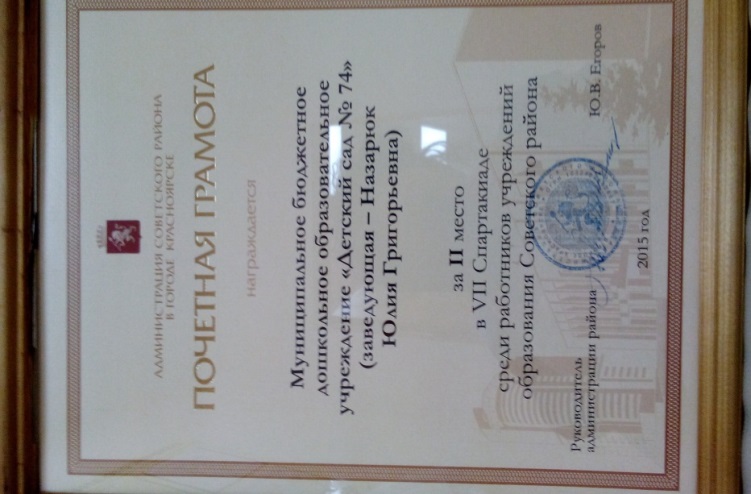 в VII Спартакиаде работников образования Советского района,посвященной 70- тию Победы вВеликой Отечественной войнесреди дошкольныхобразовательных учреждений.2016 год -  III местов VIII Спартакиаде среди работников учреждений образования Советского района по 2 – й подгруппе.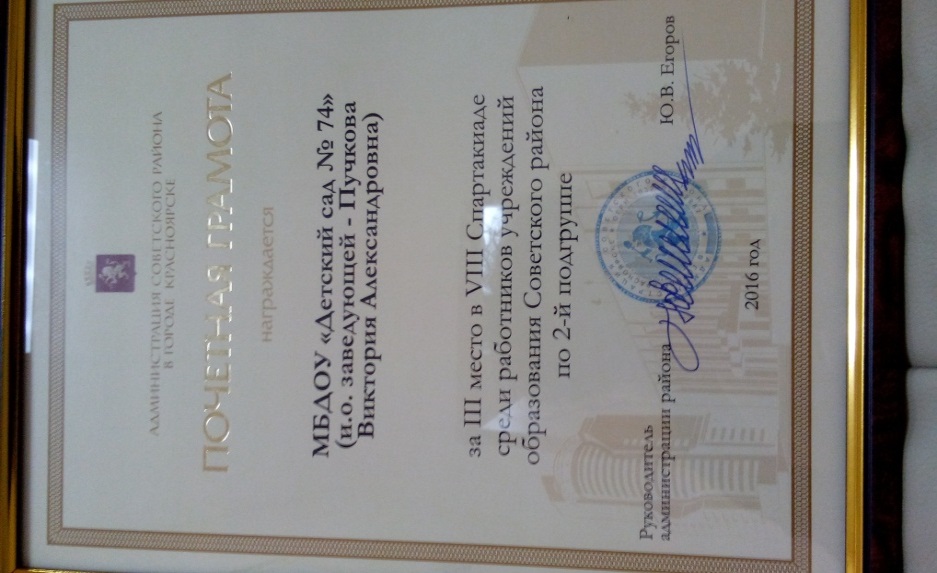 